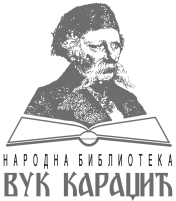 РЕПУБЛИКА СРБИЈАНАРОДНА БИБЛИОТЕКА„ВУК КАРАЏИЋ“ВЕЛИКО ГРАДИШТЕБрој: 49/19Датум: 14.3.2019. године________________________________________________________________________ПОЈАШЊЕЊЕ КОНКУРСНЕ ДОКУМЕНТАЦИЈЕ	У складу са чланом 63. став 2. Закона о јавним набавкама, један од потенцијалних понуђача обратио се Наручиоцу са захтевима за појашњење одређених питања у вези са конкурсном документацијом  за Санацију фасаде на згради библиотеке, редни број ЈН 1/2019, а Наручилац на основу члана 63. став 3. Закона о јавним набавкама, на постављенa питањa даје следеће појашњење:Питање 1:	У додатним условима на странама 8/51 и 10/51 у ставки Пословни капацитет навели сте да је потребно да је понуђач у периоду од претходне три године (2016, 2017. и 2018) извршио најмање један посао на реконструкцији фасаде. Наиме, занима нас да ли у услов улази искључиво реконструкција фасаде или су у оптицају и радови на фасади новог објекта?Одговор:	Додатни услов се односи искључиво на реконструкцију фасаде, обзиром да се предметна набавка односи на реконструкцију фасаде на објекту који је под заштитом Завода за заштиту споменика културе Смедерево.	Питање 2: 	У додатним условима на странама 8/51 и 10/51 у ставки Пословни капацитет навели сте да је потребно да је понуђач у периоду од претходне три године (2016, 2017. и 2018) извршио најмање један посао на реконструкцији фасаде. У недоумици смо да ли у оквире овог услова улази уговор за посао који је потписан 2015. године, али чија је ситуација окончана у 2016. години?Одговор:	У додатне услове улазе уговори који су потписани и реализовани у наведеном периоду.Комисија за јавну набавкуВесна Милановић, с.р